Утверждаю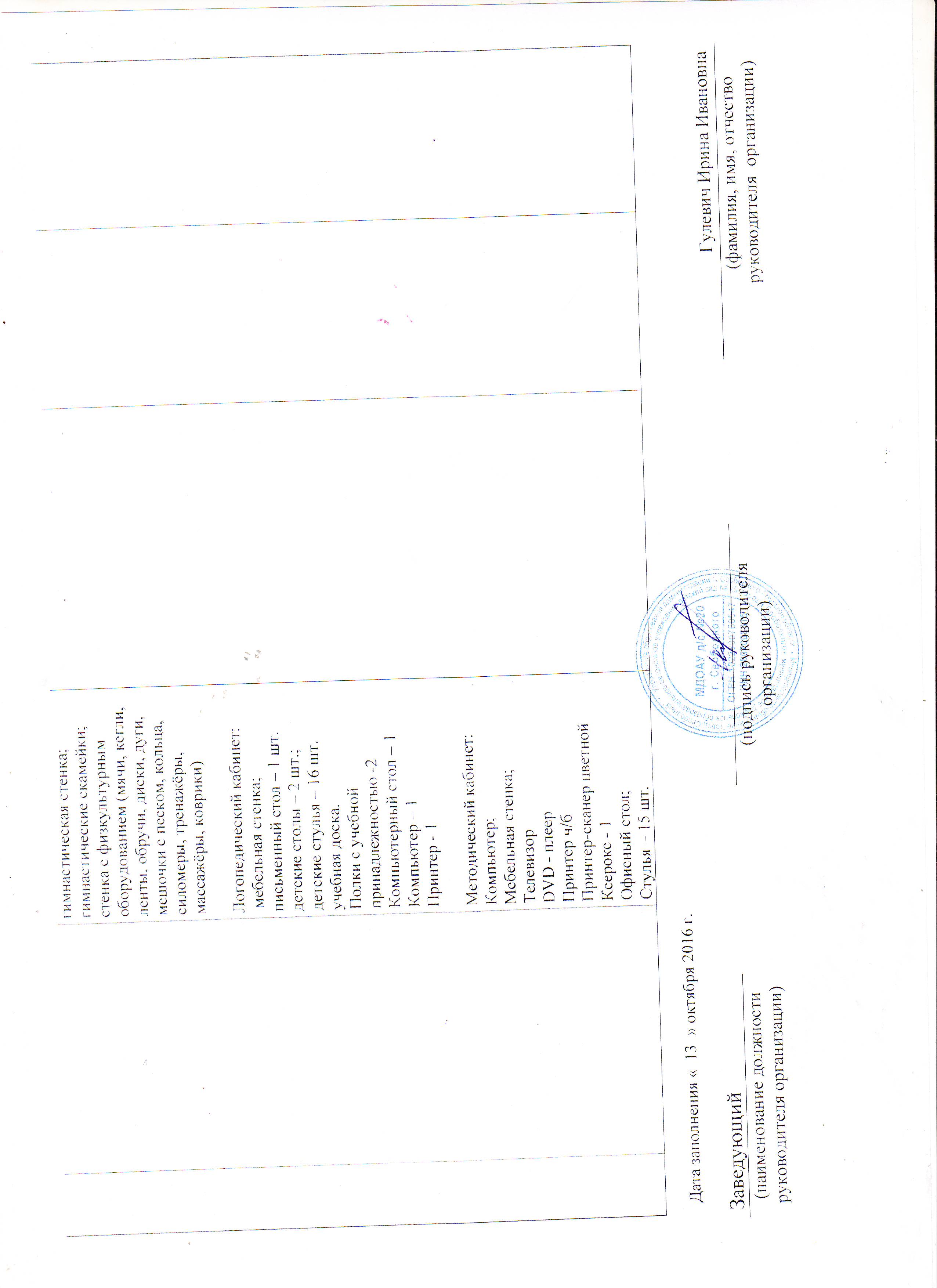 Приказом № 4 от 11.01.2016 г.Заведующий МДОАУ д/с № 20 		г. СвободногоИ.И. ГулевичПоложение об организации группы круглосуточного пребывания детей в МДОАУ д/с № 20 г. СвободногоОбщее положение1.1.Настоящее Положение регулирует деятельность группы круглосуточного пребывания детей в муниципальном дошкольном образовательном автономном учреждении детский сад № 20 города Свободного (Далее МДОАУ д/с № 20 г. Свободного).1.2. Настоящее Положение разработано в соответствии со следующими нормативными и правовыми актами:- Конституцией РФ;- Федеральным законом «Об образовании в РФ»;- Конвенцией о правах ребёнка;- Декларацией прав ребёнка;- Семейным кодексом РФ;- Законом «Об основных гарантиях прав ребёнка в Российской Федерации»;1.3. Группа круглосуточного пребывания детей (далее – круглосуточная группа) создается с целью удовлетворения запросов родителей, оказания помощи семье в развитии детей.1.4. Круглосуточная группа открывается учредителем МДОАУ д/с № 20 г. Свободного (далее – Учредитель) и финансируется из источников в соответствии с действующим законодательством РФ.1.5. Количество групп круглосуточного пребывания в МДОАУ д/с № 20 г. Свободного определяется Учредителем.1.6. Финансовое обеспечение предоставления услуги по присмотру и уходу за детьми в круглосуточных группах может осуществлятся:- путём доведения образовательной организации муниципального задания на предоставление услуги по присмотру и уходу за детьми в круглосуточных группах и выделение услуги по присмотру и уходу за детьми в круглосуточных группах и выделения средств муниципального бюджета.1.7. Администрация образовательной организации по согласованию с Учредителем, вправе устанавливать льготы по оплате услуги по присмотру и уходу за детьми в круглосуточных группах отдельным категориям родителей  (законных представителей) с целью социальной поддержки социально незащищенных семей.2. Организация деятельности2.1. Круглосуточная группа открывается в помещениях МДОАУ д/с № 20 г. Свободного, отвечающих требованиям санитарных норм иправил пожарной безопасности.2.2. Круглосуточные группы оборудуются необходимым инвентарем, пособиями.2.3. Круглосуточная группа работает четыре дня в неделю. Выходные дни: суббота, воскресенье, праздничные дни. Продолжительность рабочего дня — 24 часа.2.4. Дети получают при 24-часовом пребывании 6-разовое питание (кроме пятницы, в пятницу без ужина) в пределах, установленных натуральных норм и утвержденных денежных средств.2.5. Режим питания в группе определяется СанПиН 2.4.1.3049-13 «Санитарно-эпидемиологические требования к устройству, содержанию и организации режима работы в дошкольных образовательных организациях».3. Порядок комплектования круглосуточной группы3.1. В группу детей с круглосуточным пребыванием принимаются дети по письменному заявлению родителей.3.2 Комплектование осуществляется по разновозрастному принципу.3.3. Списки детей в круглосуточных группах утверждаются приказом МДОАУ д/с № 20 г. Свободного.3.3. Наполняемость групп производится на основе СанПиН 2.4.1.3049-13«Санитарно-эпидемиологические требования к устройству, содержанию иорганизации режима работы в дошкольных образовательных организациях».3.4. Отношения между МДОАУ д/с № 20 г. Свободного и родителями (законными представителями) регулируются договором, заключенным в установленном законодательством порядке.4. Организация работы в круглосуточной группе4.1. В круглосуточных группах осуществляется присмотр и уход за детьми дошкольного возраста.4.2. Организация деятельности детей в круглосуточной группе строится в соответствии с режимом дня ДОО.4.3. Обязанности педагогических работников:воспитатели передают детей младшему воспитателю на ночь, информируют его о состоянии здоровья детей.4.4. Обязанности младшего воспитателя круглосуточной группы:проводит гигиенические процедуры детей в вечерние и утренние часы;ежедневно проводит полную влажную уборку спальни, групповой,приёмной, туалета и умывальной (1 раз в месяц - генеральную уборку всехпомещений);готовит кровати ко сну и тщательно заправляет их после сна;организует ежедневное проветривание помещений согласно графику;производит смену постельного белья, маркирует его;отвечает за жизнь вверенных ему детей;утром передаёт детей воспитателю, информирует его о наблюдениях за сном детей ночью, состоянии их здоровья;участвует в создании безопасной развивающей среды, соответствующей санитарно-гигиеническим требованиям;следит за одеждой и обувью детей, при необходимости просушивает её, раскладывает в шкафчики;ведёт табель учёта детей круглосуточной группы.4.5. Обязанности помощника воспитателя круглосуточной группы: проводит гигиенические процедуры детей в вечерние и утренние часы; ежедневно проводит полную влажную уборку спальни, групповой, приёмной, туалета и умывальной (1 раз в месяц - генеральную уборку всех помещений); готовит кровати ко сну и тщательно заправляет их после сна; организует ежедневное проветривание помещений согласно графику; производит смену постельного белья, маркирует его; отвечает за жизнь вверенных ему детей; утром передаёт детей воспитателю, информирует его о наблюдениях за сном детей ночью, состоянии их здоровья; участвует в создании безопасной развивающей среды, соответствующей санитарно-гигиеническим требованиям; следит за одеждой и обувью детей, при необходимости просушивает её, раскладывает в шкафчики; ведёт табель учёта детей круглосуточной группы.4.6. Обязанности медицинского работника в круглосуточной группе:проводит ежедневный утренний осмотр детей; осуществляет контроль санитарного состояния помещений, инвентарякруглосуточной группы (спальни, групповой, приёмной, туалета, умывальной, моечной).5. Штаты и руководство5.1. Штаты педагогического, административного и обслуживающего персонала круглосуточной группы устанавливаются всоответствии с нормативными документами МДОАУ д/с № 20 г. Свободного.5.2. Руководство круглосуточной группой обеспечивает руководитель МДОАУ д/с № 20 г. Свободного.5.3. Контроль работы круглосуточной группы осуществляет Учредитель.6. Механизм финансирования работы круглосуточной группы.6.1.В случае оказания дополнительной платной услуги для детей общеразвивающих групп МДОАУ д/с № 20 г. Свободного. предоставляет родителям (законным представителям) квитанцию на каждого ребенка на оплату по итогам месяца согласно табелю посещаемости. 7.2. Финансовый и хозяйственный учет, а также отчетность круглосуточной группы ведется в порядке, установленном для МДОАУ д/с № 20 г. Свободного.